UNDERGRADUATE CURRICULUM COMMITTEE (UCC)
PROPOSAL FORM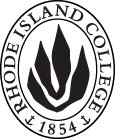 Cover page	scroll over blue text to see further important instructions: please read.N.B. DO NOT USE HIGHLIGHT, please DELETE THE WORDS THAT DO NOT APPLY TO YOUR PROPOSALALL numbers in section (A) need to be completed, including the impact ones.B.  NEW OR REVISED COURSES  DO NOT use highlight. Delete this whole page if the proposal does not include a new or revised course.D. SignaturesD.1. Approvals:   required from programs/departments/deans who originate the proposal.  may include multiple departments, e.g., for joint/interdisciplinary prposals. A.1. Course or programcis 324 web design and development, CIS 350 special topics, CIS 351 advanced office applications in business, cis 358 mobile application developmentcis 324 web design and development, CIS 350 special topics, CIS 351 advanced office applications in business, cis 358 mobile application developmentcis 324 web design and development, CIS 350 special topics, CIS 351 advanced office applications in business, cis 358 mobile application developmentcis 324 web design and development, CIS 350 special topics, CIS 351 advanced office applications in business, cis 358 mobile application developmentReplacing A.2. Proposal typeCourse:  revision Course:  revision Course:  revision Course:  revision A.3. OriginatorLisa BainHome departmentAccounting & CISAccounting & CISAccounting & CISA.4. Context and Rationale This is part of a major revision of the CIS Program to 4 Credit Courses.  The prerequisites for all CIS 300-level and 400-level restrictive electives changed to CIS 252 (previously CIS 352), and the 60-credit requirement is also being dropped.  This better supports the sequence of courses in the new program.Each course is taught in a computer lab allowing additional active learning content to be added to each course that will require the additional credit.This is part of a major revision of the CIS Program to 4 Credit Courses.  The prerequisites for all CIS 300-level and 400-level restrictive electives changed to CIS 252 (previously CIS 352), and the 60-credit requirement is also being dropped.  This better supports the sequence of courses in the new program.Each course is taught in a computer lab allowing additional active learning content to be added to each course that will require the additional credit.This is part of a major revision of the CIS Program to 4 Credit Courses.  The prerequisites for all CIS 300-level and 400-level restrictive electives changed to CIS 252 (previously CIS 352), and the 60-credit requirement is also being dropped.  This better supports the sequence of courses in the new program.Each course is taught in a computer lab allowing additional active learning content to be added to each course that will require the additional credit.This is part of a major revision of the CIS Program to 4 Credit Courses.  The prerequisites for all CIS 300-level and 400-level restrictive electives changed to CIS 252 (previously CIS 352), and the 60-credit requirement is also being dropped.  This better supports the sequence of courses in the new program.Each course is taught in a computer lab allowing additional active learning content to be added to each course that will require the additional credit.This is part of a major revision of the CIS Program to 4 Credit Courses.  The prerequisites for all CIS 300-level and 400-level restrictive electives changed to CIS 252 (previously CIS 352), and the 60-credit requirement is also being dropped.  This better supports the sequence of courses in the new program.Each course is taught in a computer lab allowing additional active learning content to be added to each course that will require the additional credit.A.5. Student impactPositive - This will allows students to take the courses sooner, providing more flexibility in scheduling and completion of the program in a timely fashion.Positive - This will allows students to take the courses sooner, providing more flexibility in scheduling and completion of the program in a timely fashion.Positive - This will allows students to take the courses sooner, providing more flexibility in scheduling and completion of the program in a timely fashion.Positive - This will allows students to take the courses sooner, providing more flexibility in scheduling and completion of the program in a timely fashion.Positive - This will allows students to take the courses sooner, providing more flexibility in scheduling and completion of the program in a timely fashion.A.6. Impact on other programs Positive - This would make it easier for non-CIS majors take this course, if desired.Positive - This would make it easier for non-CIS majors take this course, if desired.Positive - This would make it easier for non-CIS majors take this course, if desired.Positive - This would make it easier for non-CIS majors take this course, if desired.Positive - This would make it easier for non-CIS majors take this course, if desired.A.7. Resource impactFaculty PT & FT: No impactNo impactNo impactNo impactA.7. Resource impactLibrary:NoneNoneNoneNoneA.7. Resource impactTechnologyNoneNoneNoneNoneA.7. Resource impactFacilities:NoneNoneNoneNoneA.8. Semester effectiveFall 2018 A.9. Rationale if sooner than next Fall A.9. Rationale if sooner than next FallOld (for revisions only)Only include information that is being revised, otherwise leave blank (delete provided examples that do not apply)NewExamples are provided for guidance, delete the ones that do not applyB.1. Course prefix and number CIS 324, CIS 350, CIS 351, CIS 358B.2. Cross listing number if anyB.3. Course title Web Design and DevelopmentSpecial TopicsAdvanced Office Applications in Business, Mobile Application DevelopmentB.4. Course description B.5. Prerequisite(s)60cr and 251 or equivalent or consent of department chairCIS 251 or CIS 252, or consent of department chairB.6. OfferedB.7. Contact hours 34B.8. Credit hours34B.9. Justify differences if anyB.10. Grading system B.11. Instructional methodsB.12.CategoriesB.13. Is this an Honors course?NONOB.14. General EducationN.B. Connections must include at least 50% Standard Classroom instruction.B.15. How will student performance be evaluated?B.16. Redundancy statementB. 17. Other changes, if anyNamePosition/affiliationSignatureDateLisa BainChair of Accounting & CIS Jeff MelloDean of School of Business